POLSKIE TOWARZYSTWO DERMATOLOGICZNE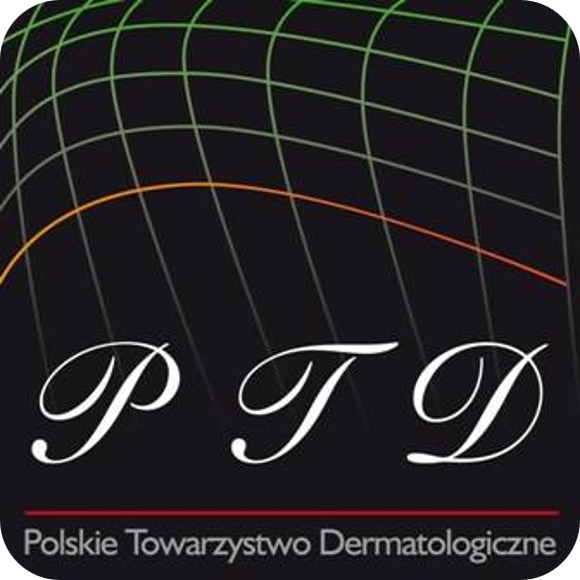 Regulamin konkursu na stypendium zjazdowe EADV dla młodych członków PTD, którzy obronili pracę doktorską w latach 2021-2024§ 1Postanowienia ogólneRegulamin określa tryb i zasady wyboru kandydatów przez Komisję Polskiego Towarzystwa Dermatologicznego na uczestnictwo w konferencji EADV 2024 w Amsterdamie, programie stypendiów fundowanych przez L’Oréal Dermatological Beauty.§ 2Konferencja EADV 2024 odbędzie się w dniach 25-28 września 2024 w Amsterdamie, będzie mogło w niej uczestniczyć 5 osób, wyłonionych w postępowaniu konkursowym.§ 31. Warunki uczestnictwa w konkursie:- członek PTD – obligatoryjny warunek; - wiek do 35 roku życia- obronienie rozprawy doktorskiej w latach 2021-2024 - aktywność jako autor publikacji z współczynnikiem wpływu Impact Factor2. Pismo przewodnie kierowane do prezesa PTD powinno zawierać a) krótki list motywacyjny argumentujący ubieganie się o nagrodę, b) dokumenty potwierdzające warunki konkursowe: CV potwierdzenie obronienia rozprawy doktorskiej (posiadania stopnia doktora nauk medycznych) rozprawa doktorska w formacie PDF  lista publikacji naukowych z wyszczególnieniem prac powstałych w ramach rozprawy doktorskiej lub będących następstwem rozprawy doktorskiej (w przypadku monografii)Aplikację należy składać za pomocą maila: sekretariat@ptderm.com.pl do 30 maja 2024.§ 4Złożone wnioski wraz z dokumentami zostaną rozpatrzone przez Komisję, powołaną przez Prezesa PTD.§ 5Wyniki konkursu zostaną przedstawione podczas konferencji Polskiej Akademii Dermatologii i Wenerologii (PADW), która odbędzie się w Krakowie w dniach 20-22.06.2024 r. Nagrodzone osoby muszą być obecne celem odebrania potwierdzenia wyróżnienia.§ 6Ochrona danych osobowychAdministratorem danych osobowych osób przystępujących do certyfikacji jest Zarząd Główny Polskiego Towarzystwa Dermatologicznego.Kontakt z administratorem: sekretariat@ptderm.plGromadzenie, przetwarzanie lub korzystanie z danych osobowych osób certyfikowanych odbywa się zgodnie z przepisami prawa, w szczególności w przepisach RODO oraz niniejszym regulaminie.Udostępnienie danych osobowych odbywa się wyłącznie w zakresie i na zasadach opisanych w niniejszym regulaminie. Inne formy i cele udostępnienia danych osobowych wymagają pisemnej zgody osoby podlegającej certyfikacji.Administrator dokłada wszelkich starań, aby gromadzenie i przetwarzanie danych osobowych odbywało się zgodnie z obowiązującymi przepisami prawa.Dane osobowe osób podlegających certyfikacji będą przechowywane do czasu wygaśnięcia tego obowiązku, wynikającego ze stosownych przepisów prawa.    